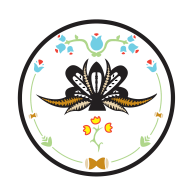 Tribal Community ActivitiesMay 2018SCIT Golf Memberships are available to SCIT Members, Employees and their families. Please call (989) 775-4000 for more information. Environmental T-Shirt Design Contest will take place through the month of May. For more information please call (989) 775-4162.Anishinaabe Environment and Culture Camp applications are now available. Contact Kathy Hart at (989) 775-4123 or Taylor Brook at (989) 775-4162.FAN Fundraiser will be held in the Tribal Gym on Wednesday, May 2nd from 11:30 am – 2 pm. T-Shirt Making for Our Water Walk will take place at 7th Generation Wednesday, May 2nd from 12 pm – 2pm. Saganing day trip to the Ziibiwing Center takes place on Thursday, May 3rd. Bus to depart from the Saganing Tribal Center at 6:30 am. Traditional Healer, Donnie Dowd, will be at Behavioral Health on Thursday, May 3rd & Friday, May 4th and Thursday, May 31st & Friday, June 1st from 9 am – 5:30 pm. Please call (989) 775-4850 for an appointment. Ziibiwing Center’s Birthday Sale will take place Thursday, May 3rd & Friday, May 4th from 10 am – 6 pm. Pre-Sale takes place Thursday, May 3rd from 8 am – 10 am for SCIT Members only. Language Bingo will take place at Andahwod on Thursday, May 3rd from 1 pm – 3 pm. Parents Night: Hello Middle School will be held in the Tribal Gym Thursday, May 3rd from 6 pm – 8 pm.The Saginaw Chippewa/Isabella County FAN Support Group will be held Thursday, May 3rd from 7 pm – 8:30 pm in the Tribal Operations Seniors Room. Sweat Lodge will be held on Friday, May 4th from 5:30 pm – 11 pm at Behavioral Health. Ziibiwing Center’s Kid Night will take place Friday, May 4th from 6 pm – 8 pm.Mother’s Day Luncheon and Shopping at Apple Mountain Resort in Freeland takes place Saturday, May 5th from 11:30 am – 3 pm. For more information contact Members Services at (989) 775-4944.Name That Tune will be held at Andahwod on Tuesday, May 8th from 3 pm – 4 pm.Performance Circle Graduation will take place Tuesday, May 8th from 6 pm – 8 pm at Andahwod.SCIT Tribal Member Elders from all districts can enjoy Elder’s Breakfast at Andahwod on Wednesday, May 9th & Wednesday, May 23rd from 9 am to 10 am.SCIT Anishinabe Workforce Developer will be in Saganing on Wednesday, May 9th from 12 pm – 2 pm.Youth Council will meet on Wednesday, May 9th & Wednesday, May 23rd from 5 pm – 6 pm in the Recreation Teen Lounge.Water Walk will take place in Downtown Mount Pleasant on Wednesday, May 9th from 5:30 pm – 7:30 pm. For more information contact 7th Generation at (989) 775-4780 or Planning at (989) 775-4162.RX Drug Drop-Off takes place on Thursday, May 10th from 10 am – 4 pm at the Farmers Market Pavilion. Anishinaabemowin & Sacred Fire Lunch will take place Thursday, May 10th & Thursday, May 24th from 12 pm – 1 pm.Saganing Mother’s Day Brunch will be held on Friday, May 11th from 10 am – 2 pm.Andahwod Yard Sale will be held on Friday, May 11th from 10 am – 4pm. Nimkee Women’s Health Menopause Group Workshop takes place Friday, May 11th from 12 pm – 3 pm in the Nimkee Kitchen. Ziibiwing Collection Showing takes place Saturday, May 12th through Saturday, May 19th from 10 am – 6 pm.Spring Fling Bingo at Andahwod will be held Saturday, May 12th from 1 pm – 3 pm.Ziibiwing Bird Celebration will be held Saturday, May 12th from 1 pm – 5 pm. Elders Day Trip to Saganing will take place on Tuesday, May 15th from 9 am – 3 pm. Bingo with Friends takes place in Saganing Tuesday, May 15th from 10:30 am – 2 pm.7th Generation Gardening Class takes place Wednesday, May 16th from 12 pm – 1 pm.Tribal Observer March Issue Deadline will be Wednesday, May 16th by 5 pm. The Saginaw Chippewa/Isabella County FAN Board Meeting will be held Thursday, May 17th from 5:30 pm – 6:30 pm at the Ziibiwing Cultural Center.The Saginaw Chippewa/Isabella County FAN Monthly Forum will be held Thursday, May 17th from 7 pm – 9 pm at the Ziibiwing Cultural Center. Saganing day trip to Auburn Treasure Hunt will take place Friday, May 18th from 9 am – 1 pm. Call (989) 775-5810 for more information. Hand Drum Workshop takes place Wednesday, May 23rd & Thursday, May 24th from 5 pm – 8 pm at 7th Generation.Healthy Start Blossoming Tea for Expecting Moms and their Families will be held at Soaring Eagle Water Park Hotel on Wednesday, May 23rd from 5:30 pm – 8 pm. Saganing Cemetery Cleanup will be held Thursday, May 24th from 11 am – 2 pm. For more information please call (989) 775- 5810. Tribal Operations and Related Offices will be CLOSED Monday, May 28th in Observance of Memorial Day. Preserve the Harvest: Canning 101 Jam and Jelly will be held in the Nimkee Kitchen Wednesday, May 30th from 4 pm – 6 pm.Saganing CPR Recertification takes place Thursday, May 31st from 9:30 am – 11:30 am. Re-occurring Events:New Spirit Meetings are held every Sunday at Behavioral Health 4 pm – 6 pm.Bingo with Friends takes place the 2nd Monday of each month from 1 pm – 3 pm at Andahwod. Women’s Traditions is held at Behavioral Health on Mondays from 5 pm to 6:30 pm.Euchre with Potluck takes place on Mondays from 6 pm – 8 pm at Andahwod.Language Drop-In takes place on Mondays, Wednesdays and Thursdays from 1:30 pm – 3:30 pm. For more information call ALRD at (989) 775-4110.Struggling or need support?  Residential Treatment Center – Behavioral Health offers drop-in relapse prevention groups on Mondays from 5:30 pm to 7 pm and Fridays from 11:30 am to 1 pm.Rez Rock Open Jam Sessions are held every Tuesday in the Recreation Teen Lounge from 5:30 pm – 7 pm. For more information email Dave at Recreation@sagchip.org. Anishinabe Ogitchedaw Veterans Society meets the first Tuesday of the month in the Seniors Room of Tribal Operations from 6 pm to 8:30 pm. Narcotics Anonymous takes place every Tuesday in the Behavioral Health Lodge from 6 pm – 8 pm.Anishinaabemowin Learning will be held every Tuesday & Thursday from 6 pm – 7 pm at the ALRD building. For more information call ALRD at (989) 775-4110.Keyboarding and Open Lab is held on Tuesdays from 2 pm to 4 pm and Fridays from 10 am to 12 pm at the Black Elk IT Training Room. Saganing now offers Auricular (Ear) Acupuncture every first and third Wednesday from 11 am – 4 pm. For more information please call (989) 775-4895. Traditional Teachings take place every first and third Wednesday from 11 am – 4pm at the Saganing Tribal Center.Lunch Bunch Anishinaabemowin is held on Wednesdays from 12 noon – 1 pm at the ALRD building. For more information call (989) 775-4110.Saganing Talking Circle takes place every first and third Wednesday from 5 pm – 6pm. For more information call (989) 775-4850.Enjoy Open Gym on Wednesdays at the Tribal Gym from 3 pm – 5 pm for youth ages 7 to 11 and 5 pm – 7 pm for ages 12 to 15. The 7th Generation Talking Circle takes place on Thursdays from 3 pm to 5 pm at the Elijah Elk building on the corner of Remus and Shepherd Rds. Auricular (Ear) Acupuncture takes place every Thursday from 4 pm – 6 pm at Behavioral Health on Shepherd Road. Community Sewing Nights take place at 7th Generation every Thursday from 5 pm – 8 pm.  Drums Out takes place on Thursdays from 6 pm – 8 pm at 7th Generation’s Blue House. Active Parenting Now Classes are held on Fridays at Anishnaabeg Child and Family Services from 10:30 am – 12 pm.The Tribal Clerk’s Office is closed every Friday for walk in/desk services for Administrative Office Day.For COFFEE WITH THE COMMUNITY to discuss Environmental issues call (989) 775-4162.Nimkee now offers Wellness Coaching. Contact Jayme Green or Sally Van Cise for more information at (989) 775-4601.Invasive Species Decontamination Kits are Free to the Tribal Community. Contact Planning at (989) 775-4162.SCIT Employees and Tribal Members can walk anytime for Free at Morey Courts. For more information contact Toni Smith at (989) 775-5624.Well and Septic Program available to IHS Service Area Tribal Members. Call (989) 775-4014 for questions. Report Suspicious or Criminal Activity by calling the Saginaw Chippewa Tribal Police Hotline at (989) 775-4775.Committee Vacancies/Help Wanted:Conservation Committee is currently seeking SCIT Members to fill two vacant seats. Contact Planning at (989) 775-4014 for more information. Mt. Pleasant Indian Industrial Boarding School Committee vacancies are available. Call (989) 775-4096 for more information.Sasiwaans ALRC Committee is seeking a youth representative (18 – 25 years of age) to fill one vacancy seat. For more information please call (989) 775-4126.Construction Workers needed for Saganing Eagles Landing Casino Expansion. Please call Chip at (989) 775-0053 for details.   Save The Date:Honoring Saganing Traditional Powwow - Saturday, June 16th & Sunday, June 17th31st Annual Michigan Indian Family Olympics - Friday, July 20th34th Annual Saginaw Chippewa Powwow - Friday, July 27th through Sunday, July 29th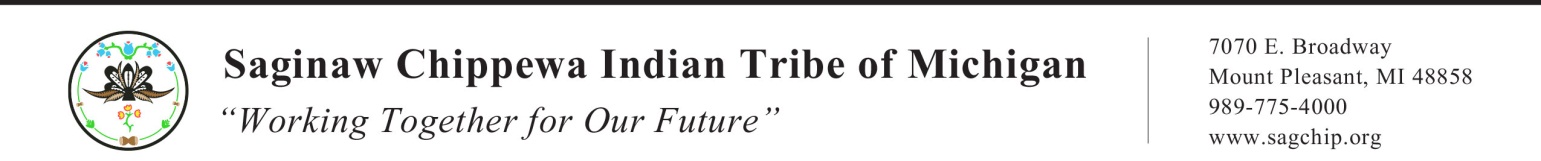 